Bushey Meads School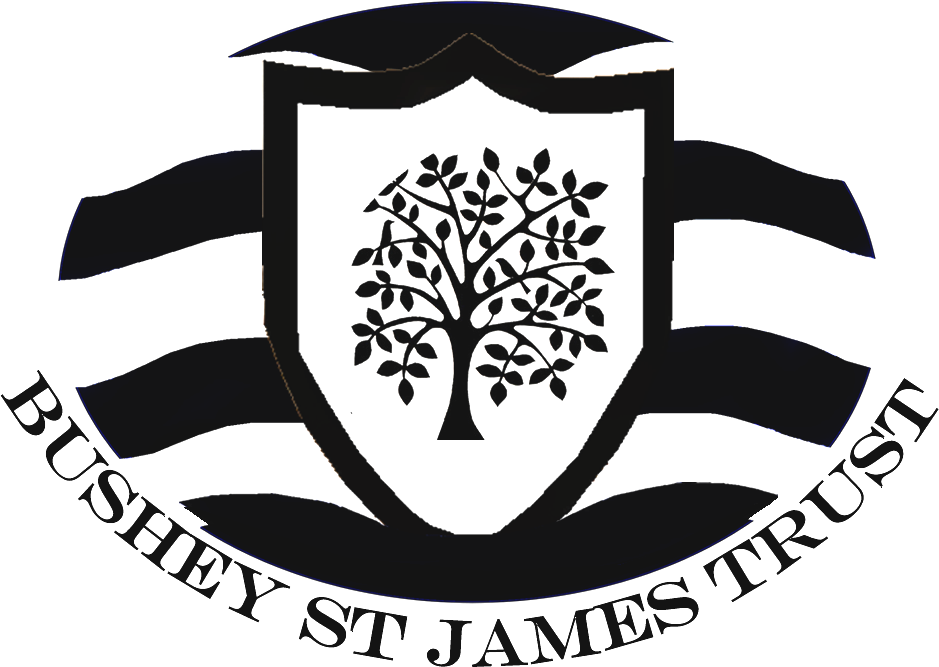 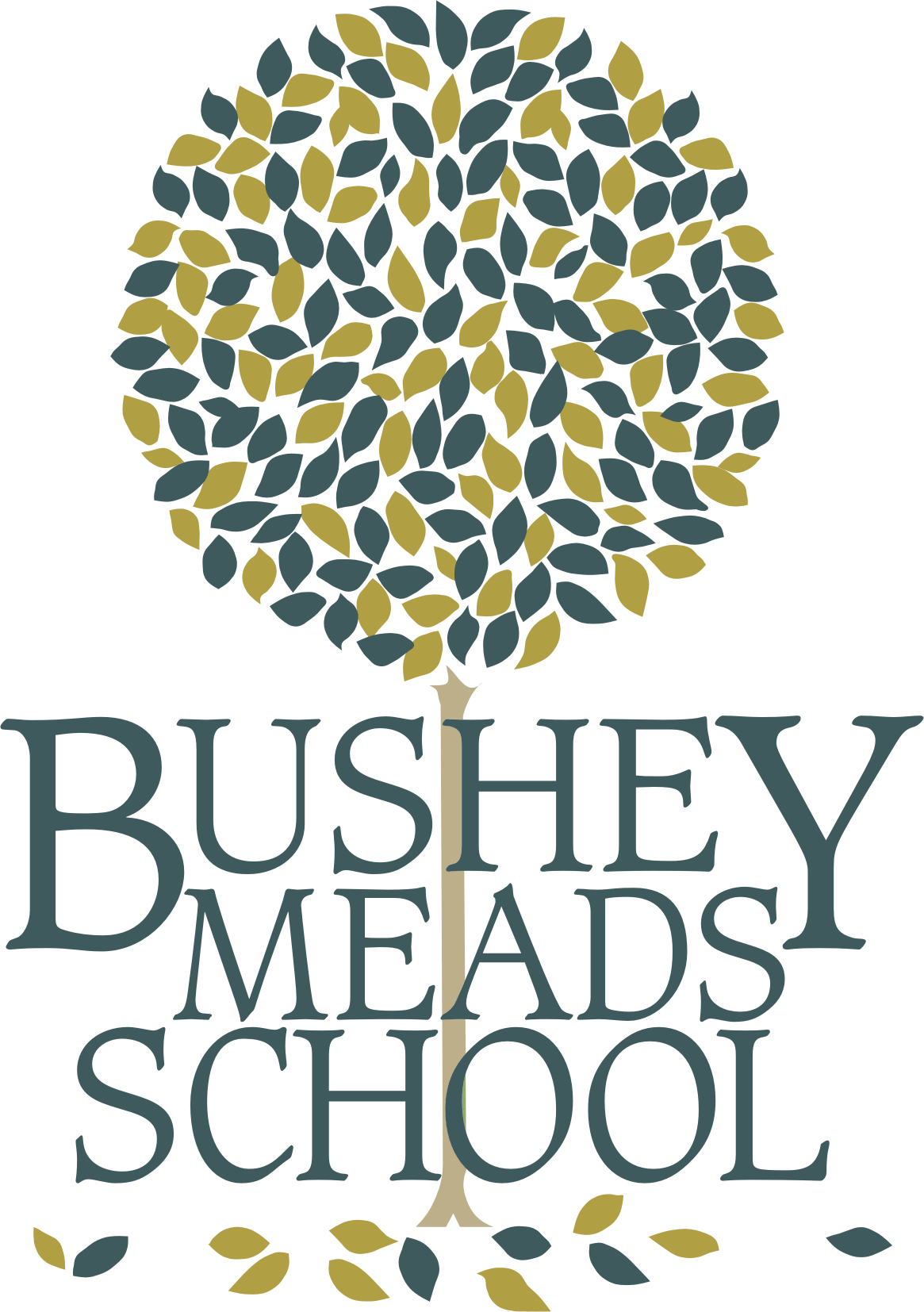 Person Specification IT Technician June 2024EssentialDesirableMethod of AssessmentKnowledge/Qualifications Knowledge/Qualifications Knowledge/Qualifications Knowledge/Qualifications Education/Qualifications to at least Post 16 levelApplicationInvolvement of IT in a relevant organisationApplicationProfessional experience with installation of display screens, whiteboards, projectors, audio systems, networking etcApplication/InterviewSound technical knowledge and experience of key technologies and products including Windows Desktop and Servers and  administrationApplication/InterviewA willingness to undertake further relevant training and to pass those skills on to other members of staff as appropriateInterviewExperience Experience Experience Experience A successful record of participating as a team memberApplication/InterviewExperience of setting high standards to others by personal exampleApplication/InterviewA commitment to the extra-curricular life of the school Application/InterviewA commitment to safeguarding and promoting the welfare of children and young peopleApplication/InterviewA successful record of achieving goalsApplication/InterviewExperience of setting targets for your own work and reviewing progress and outcomesApplication/InterviewA commitment to the school’s Strategic Purpose, Commitment and IntentApplication/InterviewPersonal Skills Personal Skills Personal Skills Personal Skills Excellent interpersonal and communication skillsApplication/InterviewCreative, imaginative and adaptableApplication/InterviewThe ability to listen carefully and demonstrate the ability to work in a positive, open and reflective mannerApplication/InterviewAbility to demonstrate patience, flexibility and a sense of humourApplication/InterviewA capacity for demanding workApplication/InterviewCommitted to improving standardsApplication/InterviewAn effective team memberApplication/InterviewAbility to be efficient and reliable and work under pressure Application/InterviewExcellent communication skills, both orally and in writingApplication/InterviewAbility to show discretion and integrity in dealing with confidential information.Application/InterviewAbility to initiate ideas, set own targets and meet own and other people’s deadlines Application/InterviewEqual Opportunities Equal Opportunities Equal Opportunities Equal Opportunities Must have an understanding of and commitment to the Trust’s equal opportunities policies and proceduresApplication/InterviewTo be able to demonstrate a commitment to celebrating diversity and promoting community cohesion in a multi-cultural settingApplication/Interview